Министерство образования Пензенской  областиГосударственное бюджетное учреждение Пензенской области «Центр психолого-педагогической, медицинской и социальной помощи Пензенской области»Организация информационно-мотивационной работы по формированию позитивного отношения к социально-психологическому тестированию обучающихся в образовательных организациях(методические рекомендации для ответственных за проведение социально-психологического тестирования, педагогов-психологов, социальных педагогов, классных руководителей) Пенза2020 годВВЕДЕНИЕСоциально-психологическое тестирование обучающихся (далее - СПТ) является необходимой мерой социального контроля и предупреждения распространения немедицинского потребления наркотических средств и психотропных веществ в подростковой и молодежной среде. Полученные результаты СПТ позволяют определить обучающихся с повышенной вероятностью вовлечения в зависимое поведение на основе соотношения факторов риска и факторов защиты. Результаты СПТ используются для разработки дополнительных адресных мер и оценки эффективности профилактической деятельности в образовательной среде. От качества проведения информационно-разъяснительной работы с обучающимися, родителями (законными представителями), педагогами, зависит то, с каким отношением субъекты образования подойдут к процедуре тестирования, каковы будут результаты и количество участников СПТ. В данных рекомендациях изложена характеристики основных профилактических мероприятий, рекомендованных к реализации в образовательной организации перед проведением социально-психологического тестирования на предмет раннего выявления незаконного потребления НС и ПВ среди обучающихся.Правые основания проведения социально-психологического тестирования Мероприятия по раннему выявлению незаконного потребления НС и ПВ проводятся во всех образовательных организаций Российской Федерации с 2014/15 учебного года в соответствии с Федеральным законом от 7 июня 2013 года N 120-ФЗ «О внесении изменений в отдельные законодательные акты Российской Федерации по вопросам профилактики незаконного потребления наркотических средств и психотропных веществ». Они включают: − социально-психологическое тестирование; − профилактический медицинский осмотр. Социально-психологическое тестирование проводится в соответствии с приказом Министерства образования и науки Российской Федерации от 16 июня 2014 года N 658 «Об утверждении Порядка проведения социально-психологического тестирования лиц, обучающихся в общеобразовательных организациях и профессиональных образовательных организациях, а также в образовательных организациях высшего образования». Основными задачами социально-психологического тестирования являются: − выявление у обучающихся психологических "факторов риска" с целью их последующей психолого-педагогической коррекции, коррекции организации адресной и системной профилактической работы с обучающимся, семьей, специалистами; − формирование контингента обучающихся, направляемых на профилактические медицинские осмотры. 2.Организация мотивационно-разъяснительных мероприятийМотивация – это побуждение к деятельности. В основе мотивации лежат потребности. Человек всегда стремиться сначала удовлетворить базовые потребности. Одна из базовых – это потребность в безопасности. С целью уменьшения отказов от участия в социально-психологическом тестировании и расширения охвата, обучающихся мероприятиями социально-психологического тестирования (СПТ) необходимо активизировать информационно-разъяснительную работу по минимизации страхов и опасений у всех участников образовательного процесса за «утечку» конфиденциальной информации.Для усиления мотивационного воздействия рекомендуется: − организовать на время проведения тестирования «телефон доверия»;− разместить на сайте образовательной организации информацию о тестировании, где будут обоснована актуальность СПТ как психопрофилактической меры, разъяснены принципы (конфиденциальности, ненаказуемости, добровольности),  разъяснен тезис о том, что СПТ выполняет роль социального контроля за соблюдением общепринятых социальных норм, обеспечивающих стабильность общества; − привлекать волонтерские группы или советы старшеклассников к мотивационным мероприятиям в рамках технологии «равный равному»; − провести тематические классные часы, индивидуальные беседы, родительские собрания и обучающие семинары. При проведении СПТ возникает много трудностей, но труднее всего преодолеть сопротивление. Это сопротивление не только родителей, не подписывающих согласие из страха или по другим причинам, подростков проявляющих свою «свободную волю», но и сопротивление педагогов. Мотивация педагогов Первый аспект мотивационных мероприятий – личное отношение педагогов. Если этот пункт не проработан, то все остальные не будут иметь никакого успеха. Если педагог не верит или не понимает эффективности СПТ, то очень вероятно, что эффект даже при идеальной технической поддержке процесса будет крайне низкий. Лауреат Нобелевской премии мира 1919 года, Томас Вудро Вильсон сказал: «Мы должны сами верить в то, чему учим наших детей». Педагоги и администрация образовательной организации должны понимать, что результаты тестирования наглядно показывают мишени профилактической работы не только в области и районе, но в конкретной школе и конкретном классе. Поэтому профилактическая работа, основанная на результатах СПТ, будет более эффективная, т.к. с обучающимися будут проводиться мероприятии по темам важным и нужным для них. Опыт проведения социально-психологического тестирования свидетельствует о том, что высокие показатели охвата обучающихся профилактическими мероприятиями достигают образовательные организации, в которых при проведении информационно-мотивационной работы с обучающимися и их родителями (законными представителями) используются следующие принципы «командной работы»: − «личностной  ориентированности» - весь педагогический коллектив слаженно работает на достижение результата информационно-разъяснительной деятельности. Мотивация здесь строится на отношении педагогов к тому процессу, в который они предлагает включиться обучающимся и их родителям; − «компетентности» - родительские собрания проводятся классными руководителями, прошедшими обучающие семинары (или с участием классных руководителей, которые обучились по вопросам организации СПТ); − «включенности» - в мотивационных тренингах и мероприятиях для обучающихся, проводимых педагогами-психологами или социальными педагогами, участвуют активисты ученического самоуправления;- «открытости» -  в рамках информационно - пропагандистских мероприятий образовательным организациям необходимо создать на своих официальных сайтах раздел «Социально-психологическое тестирование», который включает в себя новостную ленту по реализации этапов (подготовительного, аналитического, заключительного), консультационные, информационные материалы для родителей, обучающихся, тематический форум по обсуждению вопросов и трудностей, возникающих на этапах СПТ, телефоны горячих линий СПТ и др. Мотивация родителейРабота с родителями (проведение тематических родительских собраний, мотивационных бесед с родителями) является одним из важнейших направлений подготовки к тестированию. Реагирование подростка на процедуру тестирования во многом обусловлено отношением его родителей к данной процедуре. Несмотря на актуальность проблемы наркомании в подростковой и молодежной среде многие родители до сих пор остаются некомпетентными, как в вопросах наркозависимости, так и в вопросах профилактики.Одной из форм организации работы с родителями остается родительское собрание.Для достижения лучшего результата рекомендуется проводить родительские собрания по классам. При работе в малой группе (по сравнению с общешкольным собранием) создается возможность высказаться каждому, участвовать в обсуждении тем участникам, кто не любит выступать перед большой аудиторией. План организации работы: 1. Приглашение родителей для проведения родительского собрания. 2. Привлечение педагога-психолога, социального педагога, нарколога (в качестве консультанта) для проведения родительского собрания. 3. Знакомство с формами согласий обучающихся достигших возраста 15 лет, а также согласий для родителей/ законных представителей, обучающихся в возрасте от 13 лет. 4. Сбор информированных согласий.5. Тиражирование памятки для родителей по тестированию, формы для заключения информированного согласия родителей (детей до 15 лет). 6. Сбор анкет с обратной связью. Примерный ход мероприятия (собрания): 1. Информирование о цели и организации проведения тестирования, основанное на личном отношении и на понимании смысла и цели процесса.2. Информирование об опасностях, с которыми сталкиваются каждый день подростки. 3. Диалог с родителями (обсуждение отношения к тестированию, ответы на возникающие вопросы, работа со страхами (огласка, последствия).4. Обозначение выгоды проведения СПТ. 5. Сбор информированных согласий. Основной целью собрания является формирование мотивационной готовности родителей к участию их детей в социально-психологическом тестировании. В начале собрания необходимо обозначить важность проведения СПТ, как вы лично относитесь к тому, что эта мера введена в вашем образовательном учреждении. Затем вы переходите к информированию. Очень важно понять - это не запугивание, а информирование, исходящее из целей проведения СПТ, повествующее о его условиях, в которых приоритетом является ЗДОРОВЬЕ РЕБЕНКА!  СПТ не выявляет подростков, употребляющих наркотики. Оно не предполагает постановки какого-либо диагноза Вашему ребенку. Задача тестирования – выявить у детей личностные (поведенческие, психологические) особенности, которые при определенных обстоятельствах могут стать  (или уже стали) значимыми факторами риска употребления ПАВ.Полученные результаты носят прогностический, вероятностный характер. В обобщенном виде они будут использованы при планировании профилактической работы как в образовательной организации, где учится Ваш ребенок, так и в области в целом.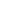 Вместе с тем, обоснованно будет информировать родителей об актуальных социальных рисках детства и юности, их последствиях, от которых их ребенок может оказаться незащищенным.Первый – синтетические наркотики. Второй – подростковый суицид. Третий – подростковая делинквентность (антиобщественное противоправное поведение). Четвертый - (буллинг) и др. Оперативная, объективная информация о состоянии данных вопросов, информирование родителей об эффективных инструментах минимизации выше обозначенных проблем, применение которых должно быть основано на результатах СПТ, будет способствовать пониманию родительской общественностью значимости тестирования.Следующим шагом будет профессионально-организованный диалог (диспут, семинар-интервью) с участием родителей, в рамках которого будут отрабатываться страхи родителей, касающиеся результатов и последствий  СПТ для ребенка. Мотивация обучающихся.С обучающимися важно проводить мероприятия мотивационного воздействия, направленные на минимизацию отказов от СПТ и прохождения медицинских профилактических осмотров с привлечением субъектов профилактики (АНК, КДНиЗП, ПДН, наркоконтроля, специалистов здравоохранения и др.). Мотивационные мероприятия в образовательных организациях рекомендуется проводить с использованием активных методов. Мероприятия могут меняться по составу и содержанию в зависимости от условий, контингента участников, возможностей реализации. Перед тестированием целесообразно провести профилактическую квест-игру «#СделайПравильныйВыбор» (Приложение 1). Подобные интерактивные технологии, в силу своей конструктивности, доступности и относительной несложности в применении - эффективный инструмент в профилактической работе по употреблению ПАВ в подростковой и молодежной среде, а также информирующий и мотивирующий фактор перед проведением СПТ. Ниже обозначены психологические аспекты, которые могут использовать как психологи, так и классные руководители при проведении информационно-разъяснительной работы с участниками образовательных отношений, приведены тезисы.«Особенности подросткового возраста, как фактор риска для развития зависимого поведения». В литературе подростковой возраст описан под разными названиями: подростковый, переходный, пубертатный, отрочество, негативная фаза возраста полового созревания, возраст второй перерезки пуповины. Разные названия отражают разные стороны происходящих и жизни подростка перемен. Половое созревание является знаковым моментом для подросткового возраста. Наступление подросткового возраста со всей очевидностью проявляется в возмужании организма, увеличении роста и развитии вторичных сексуальных признаков. У девочек этот процесс начинается приблизительно на 2 года раньше и длится в течение более короткого времени (3-4 года), чем у мальчиков (4-5 лет). Этот возраст считается периодом выраженного увеличения сексуальных желаний и сексуальной энергии, особенно у мальчиков. Теряется интерес к вещам, которые его интересовали раньше, при этом не утрачиваются ни навыки, ни сложившиеся механизмы поведения, возникают новые интересы, в основном эротического характера. В какой-то момент кажется, что у подростка вообще отсутствует какой бы то ни было интерес.Эта разрушительная, опустошительная фаза расставания с детством и дала повод Л. Толстому назвать период «пустыней отрочества». Вот здесь на этом этапе ребенок легко может попасть в компанию сомнительного характера. Постепенно у ребенка появляется множество новых интересов. Из них путем дифференциации выбирается основные.Вначале это происходит под знаком романтических стремлений, под конец — реалистический и практический выбор одного устойчивого интереса, связанного с жизненной 16 основной линией, избираемой подростком. Если присутствует интерес к наркотику, то он закрепляется.Ведущая деятельность подростков — интимно-личностное общение со сверстниками. Эта деятельность является своеобразной формой воспроизведения между сверстниками тех отношений, которые существуют среди взрослых людей, формой освоения этих отношений. Отношения со сверстниками более значимы, чем со взрослыми, происходит социальное обособление подростка от своей генеалогической семьи. Подросток становится скрытным, родители не знают, что его интересует. Личностные особенности подросткового возраста: 1. Формирование «Мы» - концепции, которая иногда принимает очень жесткий характер: «мы — свои, они — чужие». Поделены территории, сферы жизненного пространства. Это не дружба, отношения дружбы еще только предстоит освоить как отношения близости, увидеть в другом человеке такого же, как сам. Это, скорее, поклонение общему идолу. 2. Формирование референтных групп в подростковом возрасте является обычным явлением. Сначала они состоят из представителей одного пола, впоследствии возникает тенденция к объединению подобных групп в более крупные компании или сборища, члены которых что-то делают сообща. С течением времени группы становятся смешанными. Еще позже происходит разделение на пары так, что компания состоит только из связанных между собою пар. 3. Ценности и мнения референтной группы подросток склонен признавать своими собственными. В его сознании они задают оппозицию взрослому обществу. Многие исследователи говорят о субкультуре детского общества, носителями которой и являются референтные группы. Взрослые не имеют в них доступа, следовательно, каналы воздействия оказываются ограниченными. Ценности детского общества плохо согласованы с ценностями взрослого. 4. Типичная черта подростковой группы — высокая конформность. К мнению группы и ее лидера относятся некритически. Диффузное «я» нуждается в сильном «мы», инакомыслие исключено. 5. Чувство взрослости. Объективной взрослости у подростка еще нет. Она проявляется в развитии чувства взрослости и тенденции к взрослости через эмансипацию от родителей. Ребенок требует суверенности, независимости, уважения к своим тайнам. Дети 10-12 лет еще пытаются найти взаимопонимание у родителей. Однако разочарование неизбежно, так как ценности их различны. Ребенок — максималист и не принимает снисхождения к себе. Разногласия происходят по поводу стиля одежды, прически, ухода из дому, свободного времени, школьных и материальных 17 проблем. В самом же главном дети все же наследуют ценности родителей. «Сферы влияния» родителей и сверстников разграничены. Обычно от родителей передается отношение к фундаментальным аспектам социальной жизни. Со сверстниками же советуются по части «сиюминутных» вопросов.6. Новое отношение к учению. Подросток стремится к самообразованию, часто становится равнодушным к отметкам. Порой наблюдается расхождение между интеллектуальными возможностями и успехами в школе: возможности высокие, а успехи низкие. 7. Взрослость проявляется в романтических отношениях со сверстниками другого пола. Здесь имеет место не столько факт симпатии, сколько форма отношений, усвоенная от взрослых (свидания, развлечения).8. Внешний облик и манера одеваться также сразу же выделяет подростка в толпе. 9. Подростковый возраст считается периодом бурных внутренних переживаний и эмоциональных трудностей. Многие 14-летние подростки временами чувствуют себя настолько несчастными, что плачут и хотят бросить всех и все. Каждому 12-му в голову приходили идеи самоубийства.10. Появляются вновь школьные фобии, с преобладанием социальных фобий. Подростки становятся застенчивыми и придают большое значение недостаткам своей внешности и поведения. Иногда тревожность парализует социальную жизнь подростка настолько, что он отказывается от большинства форм групповой активности. Появляются страхи открытых и закрытых пространств. Порой именно наркотики снимают напряжение. 11. Воображение и творчество может по-разному влиять на поведение. Игра ребенка перерастает в фантазию подростка. Фантазия подростка связана с новыми потребностями — с созданием любовного идеала. Творчество выражается в форме дневников, сочинения стихов. Фантазия становится на службу эмоциональной жизни. Фантазия обращена в интимную сферу, которая скрывается от людей. Подросток прячет фантазии как тайну и охотнее признается в проступке, чем обнаружит свои фантазии. 12. Объективное творчество (научные изобретения, технические конструкции). И фантазии соединяются, когда подросток впервые нащупывает свой жизненный план. В фантазии он предвосхищает свое будущее. 13. Базовая потребность возраста — понимание.Психологические рекомендации по построению мотивационной беседы с родителями в рамках работы по организации социально-психологического тестирования учащихся. Что такое мотивационная беседа? Мотивационная беседа – это особым образом организованное общение, в котором участвует специалист и слушатель (группа слушателей) и целью которого оказывается формирование мотива у собеседника. Эффективность мотивационной беседы определяется не количеством переданной и механически усвоенной слушателем информации, а тем, как изменилось отношение собеседника к той или иной активности. Прямым следствием такого понимания мотивационной беседы оказывается следующее: − важно не только, что говорится, но и как это говорится; − важно субъективное отношение специалиста к передаваемой информации; нет и никогда не возникнет универсальных, и на 100% эффективных мотивационных технологий, так как человек, с которым мы встречаемся в мотивационной беседе, уникален и обладает свободной волей. − информированный отказ собеседника нельзя рассматривать, как неудачу и профессиональный неуспех специалиста. Разберемся, что и как следует говорить родителям во время мотивационной беседы, в рамках организации работы по СПТ обучающихся по раннему выявлению лиц, допускающих немедицинское потребление наркотических средств. Обратите внимание на эту сложную формулировку, непонимание ее смысла очень часто является камнем преткновения во взаимодействии специалистов и родительской общественности. Структура мотивационной беседы : Общее информирование. Обратите внимание: информирование должно быть кратким. Избыток информации без запроса (он еще не сформирован!) на ее получение вызывает скуку и раздражение. Рекомендуемая длительность информационной части – 5-7 минут. Старайтесь обратить внимание родителей на универсальность, легитимность и анонимность процедуры тестирования: универсальность: проводится повсеместно, является мерой в ряду психопрофилактических мер, необходимых для эффективного противостояния наркоугрозе. Легитимность: проводится на основании законодательства РФ. Конфиденциальность – обязанность лиц, получивших доступ к персональным данным, не раскрывать третьим лицам и не распространять данные без согласия субъекта персональных данных. 20 2. Мотивационное информирование. В данной части беседы мы стремимся раскрыть актуальность данной психопрофилактической меры. Безусловно, специалисту здесь надо упомянуть о масштабах наркоугрозы и об уязвимости подросткового сообщества по отношению к ней, а также, собственно, о психопрофилактическом смысле тестирования. Основные рекомендации по данному блоку: − говоря о наркоугрозе, приводите живые, личностно значимые и эмоционально заряженные примеры; − наркомания – это не статистика, это судьбы людей. Рекламу курительных смесей (спайсов) сегодня можно встретить на остановках общественного транспорта, на спортплощадках и даже на стенах школ. Это значит, что никто не защищен на 100%; − постарайтесь самостоятельно разобраться в смысле и целях СПТ.3. Децентрация и работа со страхами. Это наиболее важная и ответственная часть мотивационной беседы. Если вы видите, что удерживаете внимание и расположение аудитории, то можете пойти на риск прямого обращения, инициировав диалог, целью которого будет выражение страхов и сомнений родителей. Если такого контакта с аудиторией нет, то вашей задачей станет децентрация, временное смещение в позицию слушателя, выступление как бы от его лица, с целью обозначения основных причин его возможного сопротивления. В нашем случае таких страхов, как правило, два: − утечка информации; − негативное влияние результатов тестирования на дальнейшую судьбу ребенка (стигматизация, отчисление, преследование правоохранительных органов, группировок наркоторговцев и т.д.) Поэтому необходимо вновь заострить внимание на анонимности процедуры СПТ и конфиденциальности результатов профилактических медицинских осмотров. Кроме того, важно понимать, что оба страха связаны с неверным пониманием сути и целей СПТ. Задачей специалиста в этом случае будет грамотно раскрыть их. Итак, выше мы приводили формулировку: «социально-психологическое тестирование обучающихся, направленного на раннее выявление немедицинского потребления наркотических средств и психотропных веществ». Что это значит? Во-первых, итогом социально-психологического тестирования не может стать «диагноз»! Например, «наркомания». Во-вторых, в рамках тестирования НЕ выявляется даже «с какой вероятностью тот или иной тестируемый станет наркоманом или алкоголиком», но лишь насколько «обезличенная» личность тестируемого подвержена тем или иным специфическим рискам вовлечения в употребление. Верное понимание первых двух пунктов приводит нас к однозначному выводу, тестируемый не может быть скомпрометирован результатами тестирования, даже в случае утечки информации. Тестирование позволяет подготовить эффективные межведомственные профилактические мероприятия на уровне муниципальных образований и каждой конкретной школы. Электронные ресурсы в помощь классному руководителюЭлектронные ресурсы: 1. http://fcprc.ru/ 2. http://открытыйурок.рф/ 3. http://arnar.ru/ 4. https://nsportal.ru/ 5. http://детям.президент.рф/ 7. https://podrostok.edu.yar.ru/ 8. http://deti.gov.ru/ 9. https://yandex.ru/images/